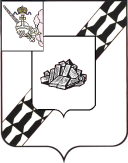 АДМИНИСТРАЦИЯ УСТЮЖЕНСКОГО МУНИЦИПАЛЬНОГО РАЙОНАПОСТАНОВЛЕНИЕот _____________ № __        г. УстюжнаО внесении изменений в постановление администрации района от 24.11.2015 № 902Руководствуясь Порядком разработки, реализации и оценки эффективности муниципальных программ Устюженского муниципального района, утвержденным постановлением администрации Устюженского муниципального района от 30.05.2014 № 443 «Об утверждении Порядка разработки, реализации и оценки эффективности муниципальных программ Устюженского муниципального района, Порядка разработки, утверждения и реализации ведомственных целевых программ района» (с последующими изменениями), на основании статьи 36 Устава Устюженского муниципального района администрация района ПОСТАНОВЛЯЕТ:1. Внести в пункт 3 постановления изменение заменив слова «(С.А. Степанова)» на «(Г.В. Левина)».2. Внести в муниципальную программу «Развитие дошкольного, общего и дополнительного образования в Устюженском муниципальном районе на 2016-2018 годы», утвержденную постановлением администрации Устюженского муниципального района от 24.11.2015 № 902 (с последующими изменениями), следующие изменения: 2.1. Позицию «Соисполнитель Программы» Паспорта Программы изложить в следующей редакции:2.2. Позицию «объемы бюджетных ассигнований» Паспорта Программы изложить в следующей редакции:2.3.  В пункт 8 «Основное мероприятие 8 «Обеспечение создания условий для реализации Программы» раздела 3 «Перечень и характеристика основных мероприятий Программы» добавить абзац « - строительство детского сада на 80 мест»2.4. Раздел 4 Программы «Ресурсное обеспечение Программы за счет средств местного бюджета района, обоснование объема финансовых ресурсов, необходимых для ее реализации»  изложить в следующей редакции:Объем финансовых средств, необходимых для реализации Программы,  составляет 551447,7 тыс. рублей за счет средств местного бюджета района, в том числе по годам реализации:2016 год – 200244,7 тыс. рублей;2017 год – 171151,5 тыс. рублей; 2018 год – 180051,5 тыс. рублей.2.5. Позицию «Основное мероприятие 8» приложения 3 к Программе «Ресурсное обеспечение программы и перечень мероприятий за счет средств местного бюджета района изложить в следующей редакции:2.6. Приложение 4 к Программе «Прогнозная (справочная) оценка расходов областного бюджета, местного  бюджета района на реализацию целей Программы, (тыс. руб.)» изложить в следующей редакции:3. Опубликовать настоящее постановление в информационном бюллетене «Информационный вестник Устюженского муниципального района» и разместить на официальном сайте Устюженского муниципального района.Глава администрации Устюженскогомуниципального района                                                            Е.А. Капралов  «Соисполнитель программыУправление по культуре, туризму, спорту и молодежной политике администрации Устюженского муниципального района; сектор архитектуры и строительства управления жилищно-коммунального хозяйства, архитектуры, строительства и экологии администрации Устюженского муниципального района».  «Объемы бюджетных ассигнованияОбщий объем бюджетных ассигнований из средств местного бюджета района на реализацию Программы составляет 551447,7 тыс. рублей в том числе по годам реализации:2016 год – 200244,7 тыс. рублей;2017 год – 171151,5 тыс. рублей; 2018 год – 180051,5 тыс. рублей.».  «Основное мероприятие 8Обеспечение создания условий для реализации Программыуправление образования;сектор архитектуры и строительства управления жилищно-коммунального хозяйства, архитектуры, строительства и экологии07333,80».«Ответственный исполнитель,        соисполнители, муниципальный      заказчик-координатор              Оценка расходов (тыс. руб.)Оценка расходов (тыс. руб.)Оценка расходов (тыс. руб.)Ответственный исполнитель,        соисполнители, муниципальный      заказчик-координатор              2016год2017годгод2018год1234всего200244,7171151,5180051,5местный бюджет района200244,7171151,5180051,5».